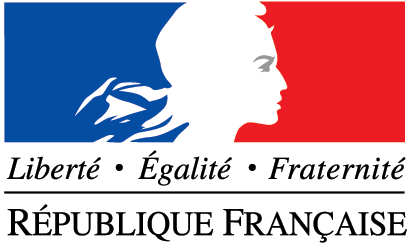 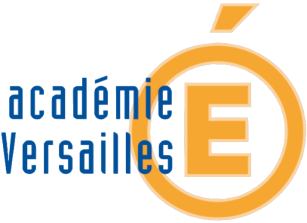 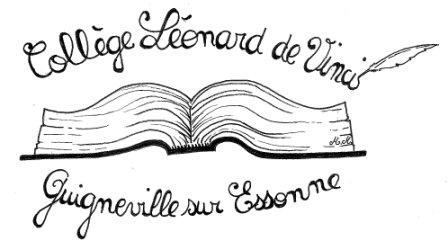 LISTE DES FOURNITURES SCOLAIRES ANNEE 2023 / 2024	A) FOURNITURES GENERALES	Les élèves devront être en possession, à tous les cours, du matériel suivant (en bon état) :	1) Pour les élèves : un agenda 2) Une trousse avec le matériel courant : stylos (noir, rouge, bleu, vert), règle, gomme, crayons de couleur,         crayons à papier, taille-crayons, effaceur, colle, paire de ciseaux, etc.3) Des écouteurs (ou casque) filaire	B) ANGLAIS	Pour les 6èmes :1 cahier 160 ou 192 pages, 24X32, grands carreaux, 1 ardoise blanche (avec le nom de l’élève dessus), 1    feutre et un effaceur à ardoise	Pour les 5èmes et 4èmes :	2 cahiers grands carreaux de 90 pages OU 1 cahier grands carreaux 192 pages	Pour les 3èmes :	1 cahier grands carreaux 160 ou 192 pages 24X32	C) ARTS PLASTIQUES	Pour les 6èmes	1 grand cahier à grand carreaux 192 pages (devra être conservé pendant 4 ans)	Pour toutes les classes 	1 cahier à grands carreaux	1 feutre noir épais et un feutre noir fin 	4 pinceaux : un N°1, un N°4, un N°12 et un pinceau brosse N°14 (poils blanc plats)	1 petit rouleau en mousse	2 crayons à papier : un 2H et un 2B	1 gomme blanche STAEDTLER mars plastique	1 grande règle, une équerre, 1 compas	1 petit chiffon	D) ESPAGNOL	Pour les 5èmes : 1 cahier grand format (petits ou grands carreaux) Pour les 4èmes et 3èmes : Pour les élèves qui le souhaitent ils peuvent conserver le même cahier que l’année dernière et ils le renouvèleront quand il sera fini, sinon un cahier grand format à petits ou grands carreaux au choix. Des copies simples et/ou doubles pour les interrogations et les évaluations.	E) FRANÇAIS 	Pour toutes les classes	Un classeur grand format avec copies simples et doubles, grand format, grand carreaux	6 intercalaires	Des pochettes plastiques                 * Prévoir l’achat de livres pendant l’année	Des surligneurs	Pour le LATIN	1 classeur	F) HISTOIRE-GEOGRAPHIE-EDUCATION CIVIQUE	Pour toutes les classes	Copies simples et doubles, grand format, grands carreaux (pour les contrôles)	Niveau 6ème et 5ème : 2 cahiers grand format (24x32 ou 21x29.7) de 96 pages (un des cahiers sera utilisé   plusieurs années)Niveau 4ème et 3ème : libre choix du matériel (3 cahiers grand format OU classeur avec intercalaires et feuilles OU trieur avec feuilles …)	G) MATHEMATIQUES	Pour toutes les classes	2 cahiers grand format (24x32), petits carreaux avec marge	Règles graduée, compas, équerre, rapporteur	1 calculatrice scientifique type collège	H) SCIENCES PHYSIQUES 	Pour toutes les classes 1 cahier très grand format, grand carreaux (24x32) 100 pages. Le cahier commencé cette année peut-être continué l’an prochain	Copies simples et doubles (grand format, grands carreaux) 	Feuilles de papier millimétré	I) SCIENCES de la VIE et de la TERRE 	Pour toutes les classes	1 cahier 24/32 avec au moins 96 pages, grand format, grands carreaux	Copies doubles et simples, grand format,  grands carreaux 	1 surligneur	J) TECHNOLOGIE 	Pour toutes les classes 	1 porte vue de 50 pochettes (100 vues) (A conserver sur les 3 années)	Feuilles A4 petits carreaux sans marge (perforées ou non)	1 feutre noir pointe fine	PC du Conseil Départemental et son chargeur 	 K) ALLEMAND	 Pour toutes les classes (5ème, 4ème, 3ème)	 1 classeur souple avec 6  intercalaires plastiques	 Pochettes plastiques transparentes	 Feuilles simples et doubles             100 fiches bristol format A4 unis blanches (si vous n’en avez plus)             Pour les 5èmes : 100 fiches bristol format A4 unis blanches	 Pour les 5èmes : Cahier d'activités Fantastisch 1ème année– éditions Maison des langues- ISBN  	2356852956		Pour les 4èmes : cahier d’activités allemand - Edition Maison des Langues - Fantastisch 2ème année -  ISBN : 9782356854100	Pour les 3èmes : cahier d’activités allemand - Edition Maison des Langues - Fantastisch 3ème année -  ISBN : 9782356854186	 L) MUSIQUE	 Pour toutes les classes	La liste détaillée des fournitures en éducation musicale sera expliquée aux élèves et communiquée aux        familles dès la rentrée de septembre 2023.		M) EPSUne tenue complète et réservée à la pratique de l’EPS, comprenant un pantalon de survêtement sans bouton ni fermeture (les pantalons en stretch, type « pantalons de danse » sont tolérés) ainsi qu’un tee-shirt ou qu’un sweat-shirt couvrant les épaules et la poitrine (le port du décolleté est formellement interdit).Une paire de chaussures de type « running », comportant des lacets suffisamment longs afin de pouvoir les attacher (les chaussures sans semelle ou du type « Van’s » ou « Converse » ne seront plus acceptées pour des raisons de sécurité).	Une paire de chaussures « propres » pour la pratique des activités en intérieur.Une tenue chaude, voire anti-pluie, pour la pratique des activités en extérieur durant l’hiver et pour les trajets entre le collège et le gymnase.	Pour la pratique du Rugby, prévoir des vêtements qui ne craignent rien.En cas d’oubli de la tenue d’EPS, l’élève se verra prêter une tenue par son professeur et sera sanctionné.